OBEC RIEČKA  pozýva na turistický výlet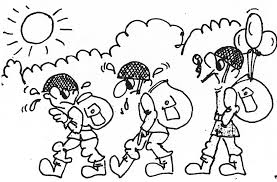 Štart : Štrbské plesoCieľ  : Turistickú trasu si zvolí každý individuálne podľa  	    svojich schopností  (napr. Vodopád Skok, Jamské pleso, Popradské        pleso – Ostrva,   Predné solisko)vo štvrtok :  		1.9.2022Odchod autobusu ráno o : 5,00 hod.Poplatok : 5 € Prihlásiť sa môžete na OÚ do 30.8.2022